Publicado en Cíudad de México, 2 de diciembre de 2019 el 02/12/2019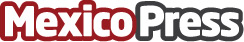 Black Friday supera a El Buen Fin en MéxicoLa electrónica, fue lo más buscado por los mexicanos durante ambas fechas. De acuerdo con la PROFECO, solo 40% de los mexicanos hizo alguna compra durante El Buen FinDatos de contacto:Norma Aparicio55 5511 7960Nota de prensa publicada en: https://www.mexicopress.com.mx/black-friday-supera-a-el-buen-fin-en-mexico_1 Categorías: Nacional Marketing Consumo http://www.mexicopress.com.mx